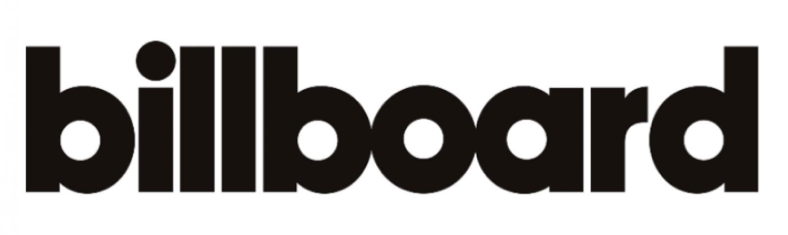 June 30, 2020https://www.billboard.com/articles/columns/hip-hop/9412240/black-music-month-2020-bren-joy-playlist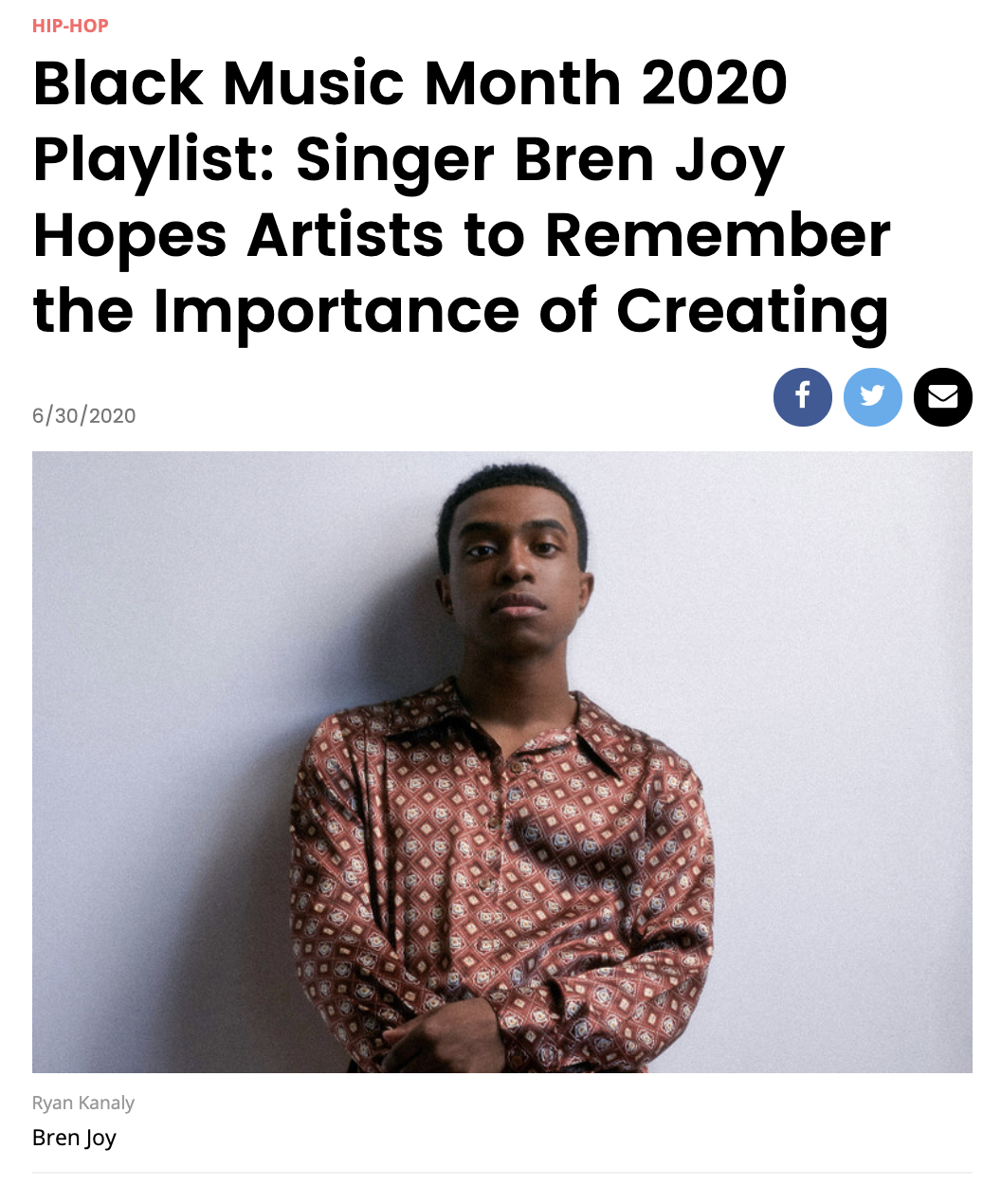 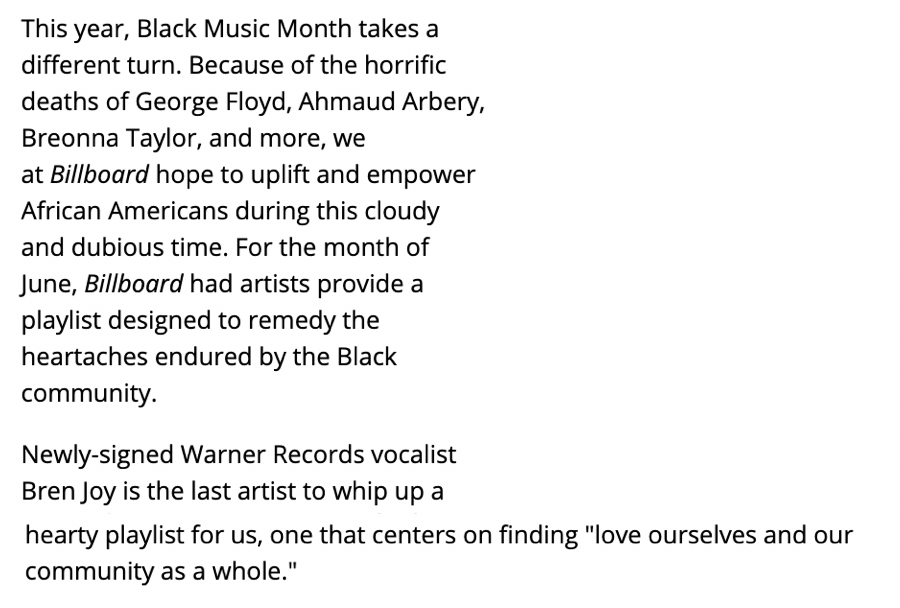 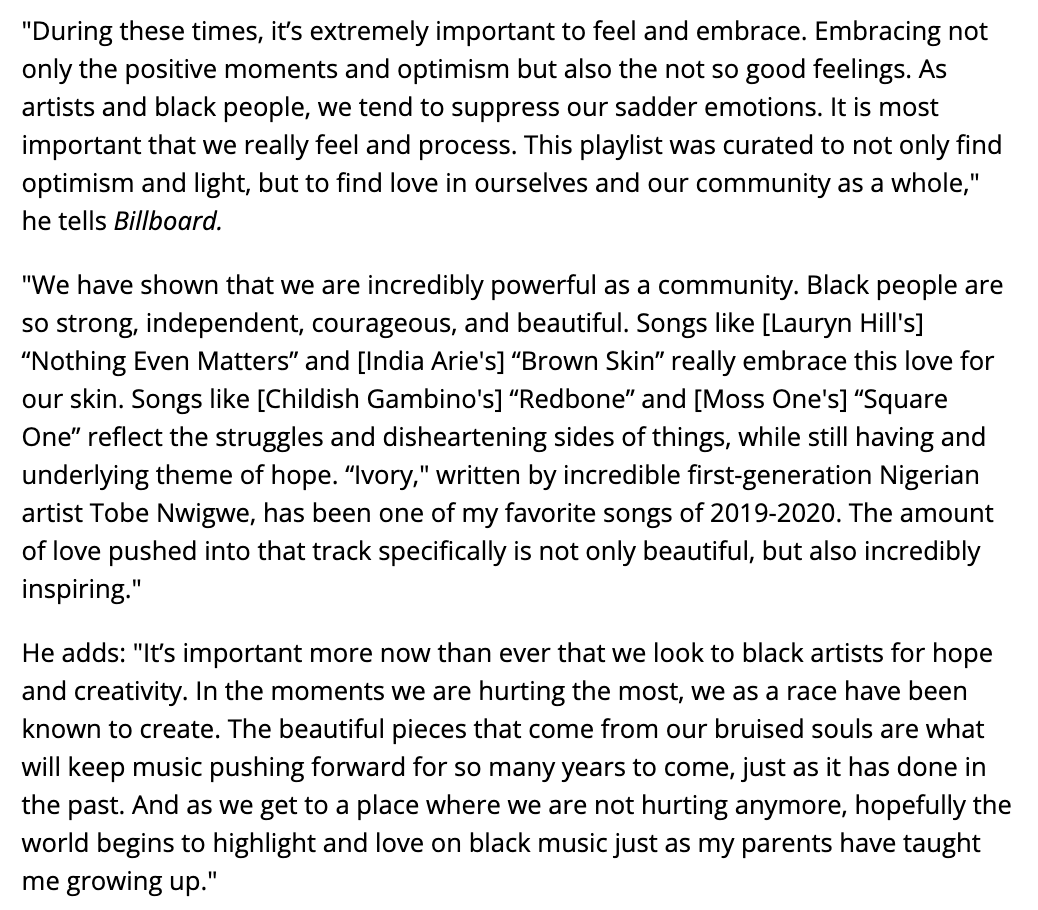 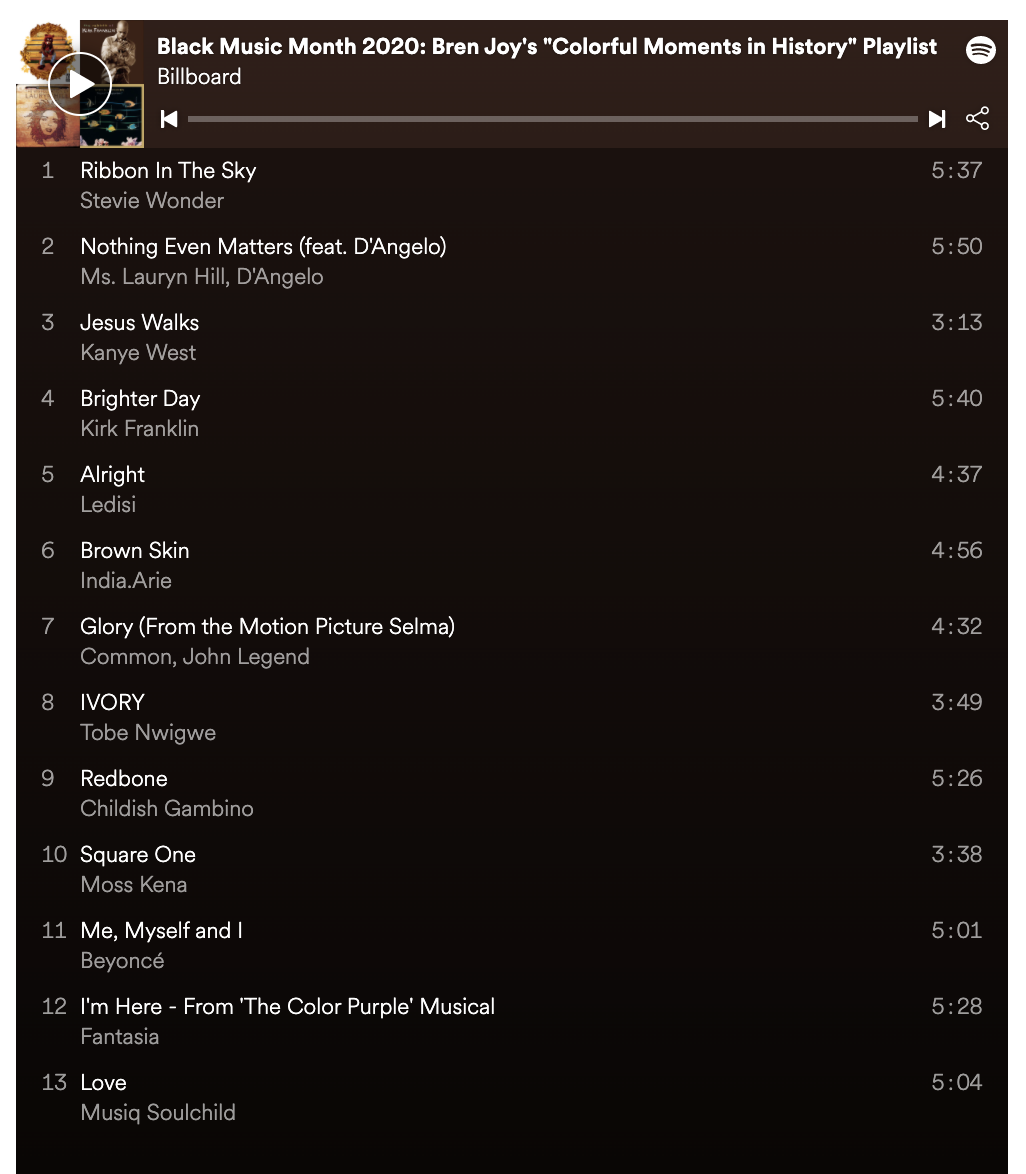 